Getting to Know You Grade ____________Full Name: Abby Rae ColinBirthday: April 17, 1986Favorite Color:  Black, Black & White, Red AccentsFavorite Kind of Animal:  DogsFavorite Teacher supplies:  Manilla file folders, hanging files, sheet protectors, post-it notes, legal padsFavorite Sweet Snack:  ReesesFavorite Crunchy Snack:  Cheetos, Doritos, Lays BBQFavorite Drink/Drinks:  Coca-ColaFavorite Fast Food Restaurant:  SonicFavorite Sit Down Restaurant:  Zio’s in IndependenceFavorite Sports Teams:  RoyalsFavorite Authors:  Ross Greene, Dave Ramsey, Gary Chapman, Emerson Eggerichs, Brene’ BrownFavorite Places to shop: JCP, Wal-Mart, Maurices, Bath & BodyHobbies:  Lover of Softball, Music, & PhotographyCandles/Flowers:  CandlesFavorite Scent/Lotion:Black Amethyst from Bath & Body WorksAllergies:  Seasonal Anything you’d like us to know about you? I love all things Social Work.  Social Work is who I am, personally and professionally.  It’s in my DNA.  questions: contact Kimberly Ehlers kim.ehlers07@gmail.com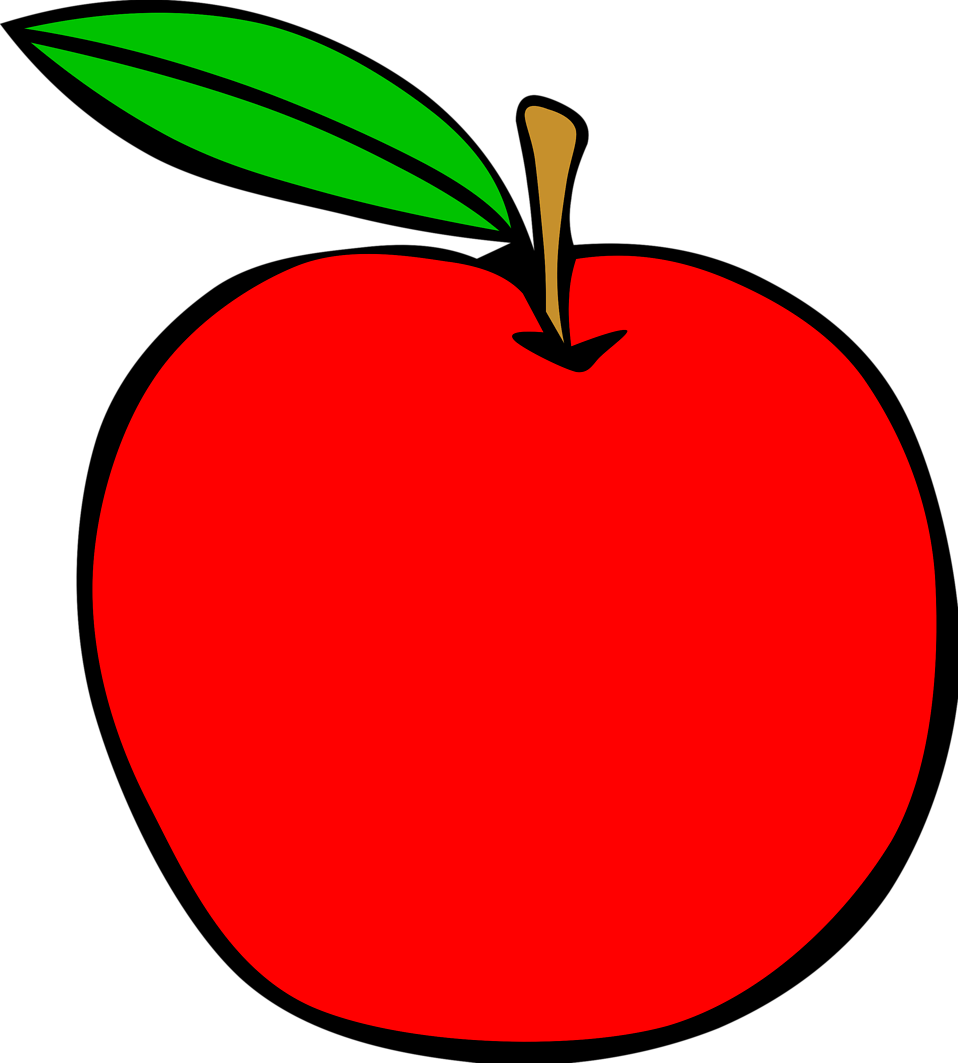 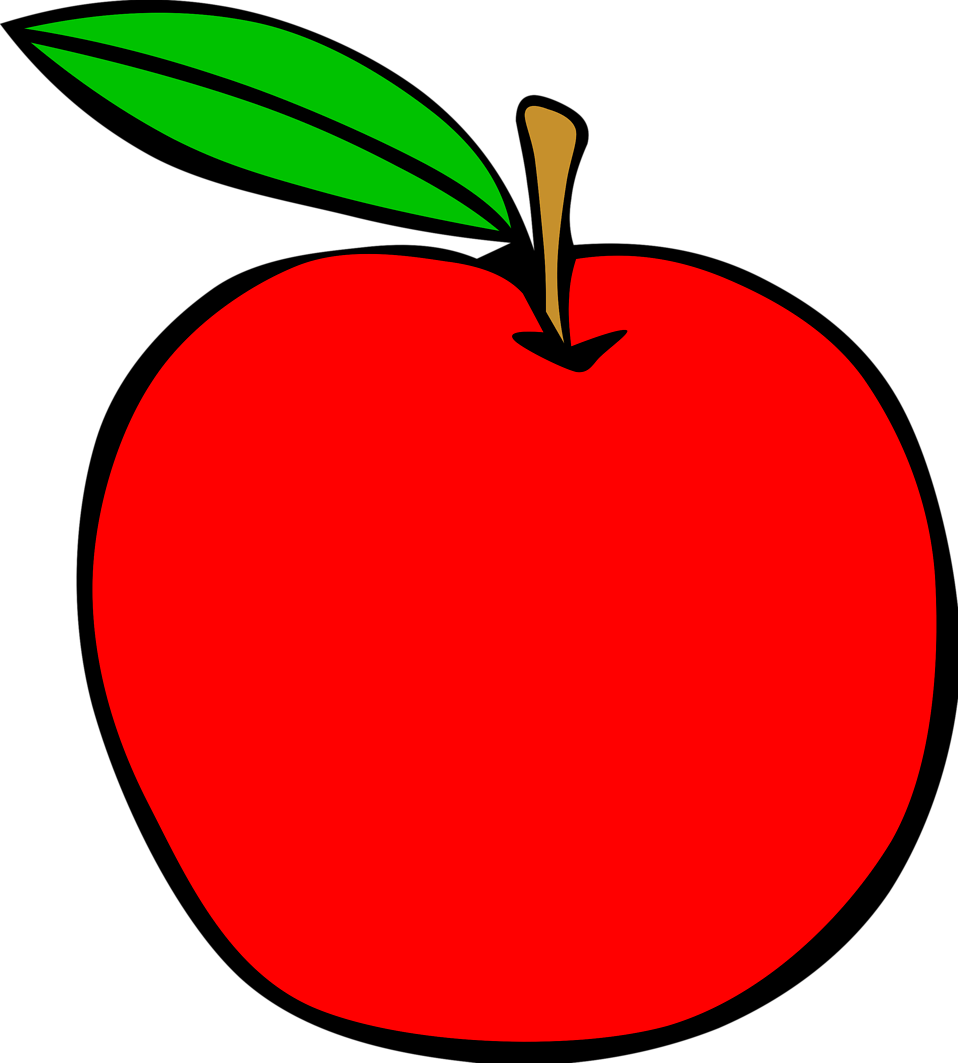 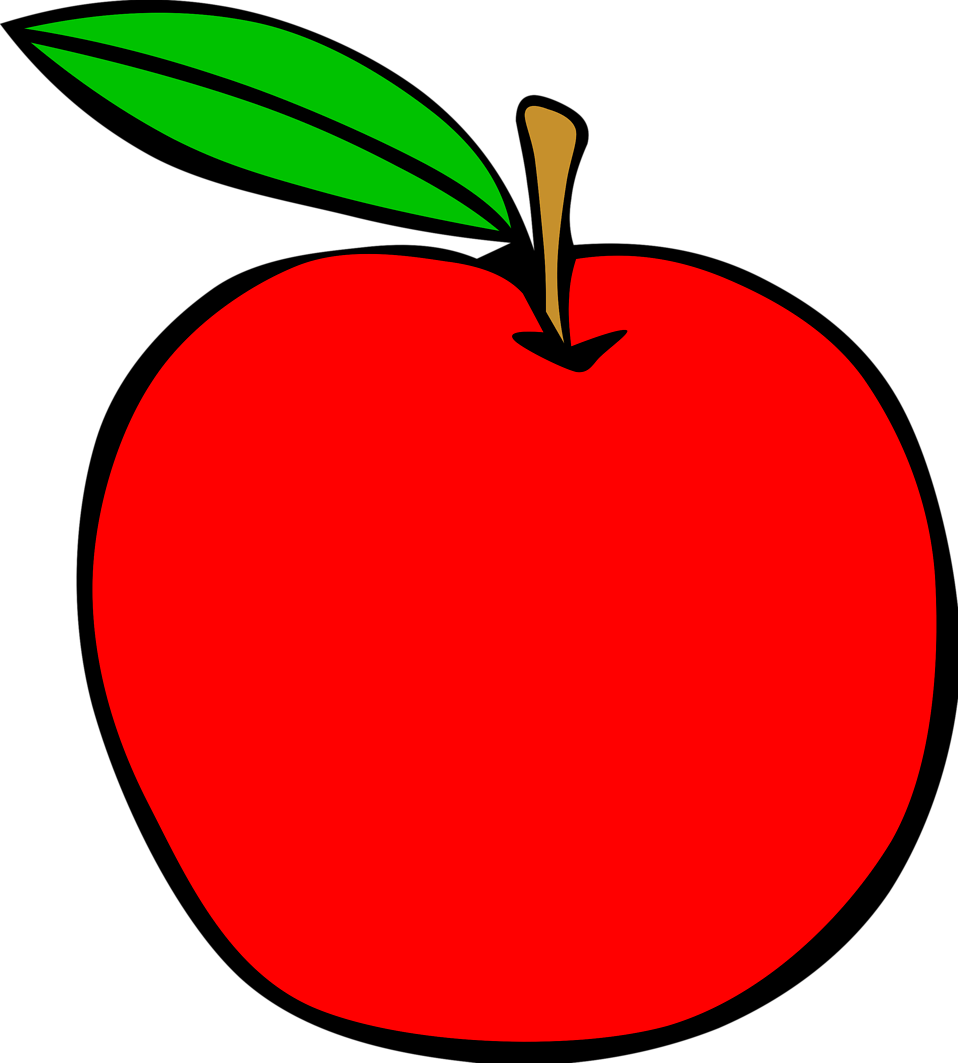 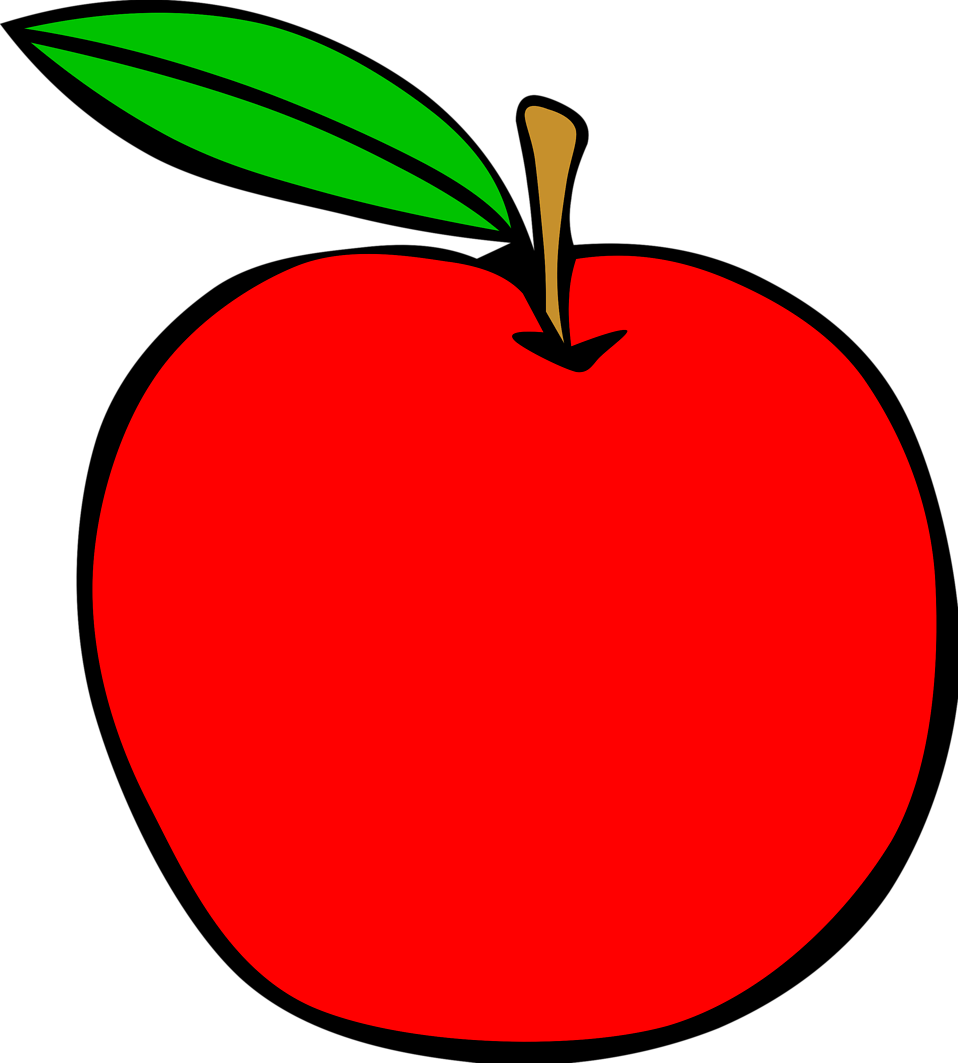 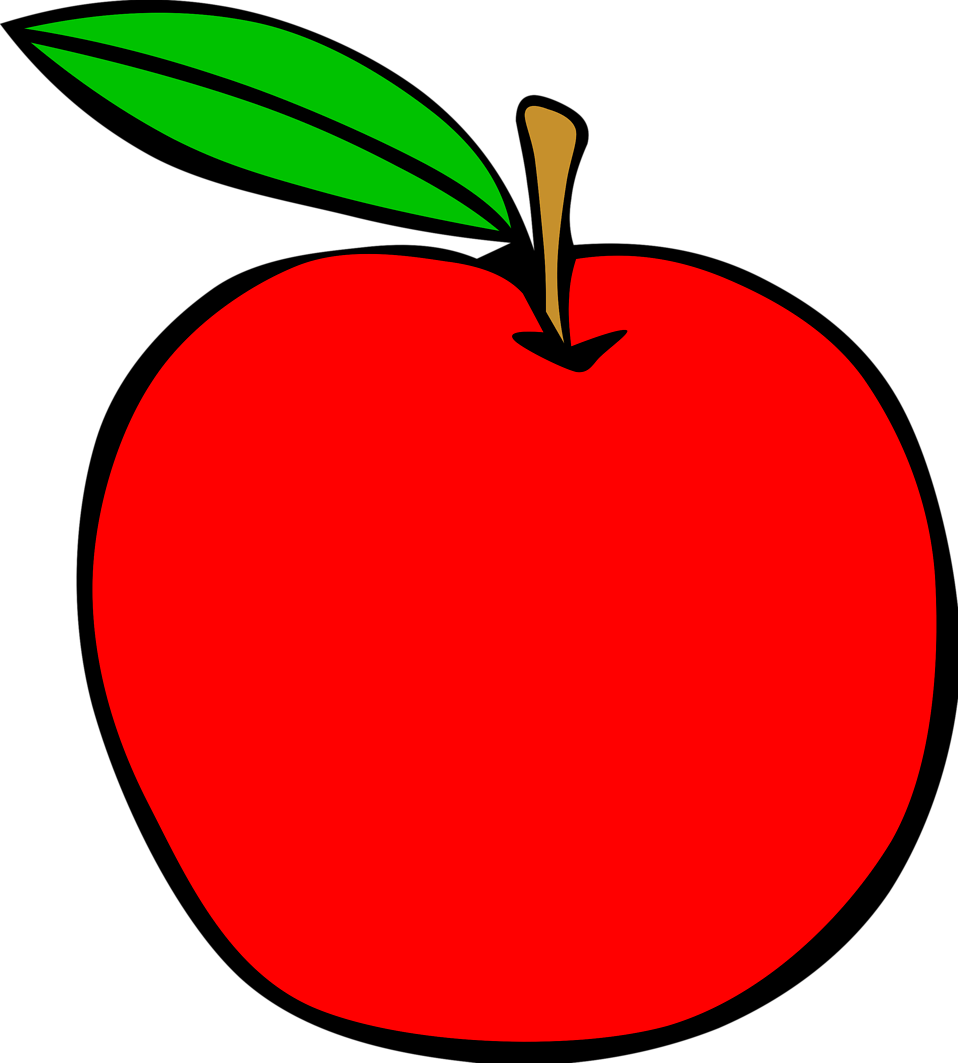 